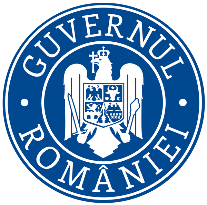                   Ministerul Mediului, Apelor şi Pădurilor      Agenţia Naţională pentru Protecţia Mediului Nr. ................/…………............. Decizia etapei de încadrareProiect    Ca urmare a solicitării de emitere a acordului de mediu adresate de D.G.A.S.P.C. Mehedinți, cu sediul în judeţul Mehedinţi, localitatea Drobeta Turnu Severin, str. Mareșal Averescu, nr.14, prin reprezentant domnul Popescu Constantin - director D.G.A.S.P.C. Mehedinți, înregistrată la APM Mehedinţi  cu nr. 15714  din 05.11.2019, în baza Legii nr. 292/2018 privind evaluarea impactului anumitor proiecte publice şi private asupra mediului şi a Ordonanţei de urgenţă a Guvernului nr. 57/2007 privind regimul ariilor naturale protejate, conservarea habitatelor naturale, a florei şi faunei sălbatice, aprobată cu modificări şi completări prin Legea nr. 49/2011, cu modificările şi completările ulterioare, autoritatea competentă pentru protecţia mediului APM Mehedinţi  decide, ca urmare a consultărilor desfăşurate în cadrul şedinţei Comisiei de analiză tehnică  din data de 21.11.2019 că proiectul “Construire stație de epurare și reabilitare rețea de canalizare la Centrul Rezidențial Medico-Social de Asistență și Îngrijire Socială Bâcleș, județul Mehedinți“ propus a fi amplasat în intravilanul comunei Bâcleș, sat Bâcleș, extras CF nr.50142, judeţul Mehedinţi;    - nu se supune evaluării impactului asupra mediului.    Justificarea prezentei decizii:    I. Motivele pe baza cărora s-a stabilit necesitatea neefectuării evaluării impactului asupra mediului sunt următoarele:	1. Caracteristicile proiectului:    a) proiectul se încadrează în prevederile Legii nr.292/2018 privind evaluarea impactului anumitor proiecte publice şi private asupra mediului, anexa nr. 2, pct. 10 lit.b - "proiecte de dezvoltare urbană..." şi  pct. 13 lit. a) - “orice modificări sau extinderi, altele decât cele prevăzute la pct.24 din anexa nr.1 ale proiectelor prevăzute în anexa nr.1 sau în prezenta anexă,deja autorizate, executate sau în curs de a fi executate, care pot avea efecte semnificative negative asupra mediului” și pct.11 lit.c). – stații pentru epurarea apelor uzate, altele decât cele prevăzute în anexa nr.1 ;  b) dimensiunea și concepția întregului proiect: proiectul este unul de mici dimensiuni ce urmează a fi realizat în intravilanul comunei Bâcleș, sat Bâcleș, extras CF nr.50142 UAT Bâcleș, județul Mehedinți. Alimentarea cu energie electrică va fi asigurată de la rețeaua electrică existentă în zonă.  c) cumularea cu alte proiecte: în vecinătate există instituții publice aferente;  d)utilizarea resurselor naturale, în special a solului, a terenurilor, a apei şi a biodivesităţii: apă, armături, sorturi, betoane, lemn, metal, plastic, combustibili  pentru utilaje, achiziționate de la firme autorizate;  e)cantitate și tipurile de deșeuri generate/gestionate: - proiectul va genera deşeuri  fără caracter periculos  în etapa de execuţie, deşeuri din construcţii, deșeuri de ambalaje de materiale plastice și deșeuri menajere.-în perioada de funcționare stația de epurare va genera nămoluri specifice.f)poluarea și alte efecte negative: AER: pe perioada execuţiei lucrărilor de construcţii, sursele de poluare a aerului atmosferic sunt reprezentate de:lucrările de construire – generează emisii slabe de praf în atmosferă;utilajele/echipamentele cu care se execută lucrările prevazute prin proiect – emisii specifice arderilor motoarelor cu combustie internă;pe perioada de funcţionare – nu este cazul.  APĂ: pe perioada de construire a obiectivului de investiţii există posibilitatea  apariţiei poluării accidentale datorită utilajelor/maşinilor prost întreţinute şi a  lucrărilor ce se realizează.pe perioada de funcţionare – atât stația de epurare cât și bazinul etanș vidanjabil se vor menține în stare curată;SOL: în timpul perioadei de execuţie, solul ar putea fi poluat fie local, fie pe zone restrânse cu poluanţi de natura produselor petroliere sau uleiurilor minerale provenite de la utilajele de execuţie,pe perioada de funcţionare – se va verifica periodic etanșeitatea bazinului căt și vidanjarea periodică a acestuia;ZGOMOT:zgomotul și alte surse de disconfort pot apărea de la utilaje în timpul executării proiectului; în perioada de funcționare nu este cazul.g)riscurile de accidente majore și/sau dezastre relevante pentru proiectul în cauză, inclusiv cele cauzate de schimbările climatice, conform informațiilor științifice:   Datorită dimensiunilor proiectului nu se vor degaja cantități notabile de gaze cu efect de seră;h)riscurile pentru sănătatea umană: la faza de implementare a proiectului  - la amplasarea stației de epurare – având în vedere că stația de epurare va fi montată în intravilanul localității se va respecta distanța minimă de protecție sanitară prevăzută la art.11 alin.1 din O.M.S. nr.119/2014;2. Amplasarea proiectului:utilizarea actuală și aprobată a terenurilor: terenul pe care se va implementa proiectul este situat în intravilanul comunei Bâcleș, sat Bâcleș, extras CF nr.50142, județul Mehedinți cu destinația de instituții publice și servicii;bogăția, disponibilitatea, calitatea și capacitatea de regenerare relative ale resurselor naturale (inclusiv solul, terenurile, apa și biodiversitatea) din zonă și din subteranul acesteia –   proiectul va utiliza în cantităţi limitate - combustibili  pentru utilaje,  apă, metal, lemn, sorturi, betoane, plastic, etc. -în etapa de realizare a proiectului;capacitatea de absorbţie a mediului natural: nu este cazul; 1.zone umede, zone riverane, guri ale râurilor: nu este cazul;2.zone costiere și mediul marin: nu este cazul;3.zonele montane și forestiere: nu este cazul;4.arii naturale protejate de interes național, comunitar, internațional: amplasamentul pe care urmează să se realizeze proiectul se află situat în afara oricarei arii naturale protejate;5.zone clasificate sau protejate conform legislației în vigoare: nu este cazul;6.zonele în care au existat deja cazuri de nerespectare a standardelor de calitate a mediului prevăzute de legislația națională și la nivelul Uniunii Europene și relevante pentru proiect sau în care se consideră că există astfel de cazuri: nu estecazul.7.zonele cu o densitate mare a populației: lucrările se vor realiza într-o zonă  populată ;8.peisajele și situri importante din punct de vedere istoric, cultural sau arheologic: nu este cazul - conform punctului de vedere al Direcției pentru Cultură Mehedinți exprimat în ședința C.A.T.3.Tipurile și caracteristicile impactului potențial:importanța și extinderea spațială a impactului: proiectul va avea impact local, numai în zona de lucru, în perioada de execuție ;natura impactului: la faza de execuție sursele de poluare vor avea un impact minor asupra aerului din cauza emisiilor de particule în suspensie, rezultate din construcţii, emisii de poluanți specifici gazelor de eșapament rezultate de la utilajele cu care se vor executa operațiile și de la vehiculele pentru transportul materialelor, de asemenea la faza de execuție a proiectului, impactul asupra factorului de mediu sol/subsol şi apă - poate fi unul semnificativ dacă se produc poluări cu produse petroliere provenite de la utilaje, stocarea necontrolată a deșeurilor, a materiilor prime,  etc;la implementarea proiectului sursele potențiale de zgomot sunt lucrările propriuzise de realizare a investitiei, transportul materialelor;natura transfrontieră a impactului – nu este cazul;intensitatea şi complexitatea impactului – în faza de realizare a proiectului, impactul este scăzut în cazul în care se respectă toate condiţiile de realizare ale acestuia; probabilitatea impactului – redusă pe perioada de execuţie;debutul, durata, frecvenţa şi reversibilitatea preconizate ale impactului – durata aproximativă a implementării proiectului și implicit a impactului asupra mediului este evaluată la  aproximativ 2 luni ;cumularea impactului cu impactul altor proiecte existente și/sau aprobate: imobilul propus va reprezenta soluția de evacuare a apelor uzate provenite de la Centrul Rezidențial Medico-Social de Asistență și Îngrijire Socială Bâcleș;posibilitatea de reducere efectivă a impactului: se vor respecta condiţiile de realizare impuse prin prezentul act.    II. Motivele pe baza cărora s-a stabilit necesitatea neefectuării evaluării adecvate sunt următoarele:proiectul nu intră sub incidenţa art.28 din O.U.G. nr.57/2007 privind regimul ariilor natural protejate, conservarea habitatelor natural, a florei şi faunei sălbatice, aprobată prin Legea nr.49/2011, cu modificările şi completările ulterioare  - conform punctului de vedere nr.1504/06.11.2019 emis de Biroul Calitatea Factorilor de Mediu din cadrul Agenţiei pentru Protecţia Mediului Mehedinţi – proiectul urmand a se realiza în afara oricărei arii naturale protejate.        III. Motivele pe baza cărora s-a stabilit necesitatea neefectuării evaluării impactului asupra corpurilor de apă – punct de vedere al S.G.A. Mehedinți, înregistrat la Agenția pentru Protecția Mediului Mehedinți cu nr. 16220/18.11.2019 prin care nu se supune reglementărilor pe linie de gospodărire a apelor.Realizarea acestui proiect se va face cu respectarea următoarelor condiții :a). pentru factorul de mediu apă:-în perioada de execuţie a proiectului se va delimita foarte bine zona de lucru şi se va evita ocuparea, suplimentarea sau lărgirea frontului de lucru în afara amplasamentului în vederea limitării riscului de poluare a solului și implicitpânzei freatice;-  apa potabilă pentru muncitori cât și grupurile sanitare vor fi asigurate de Centrul Rezidențial Medico-Social de Asistență și Îngrijire Socială Bâcleș;-se vor regasi pe amplsament produse absorbante ce se vor folosi în cazul unor poluări accidentale;b). pentru factorul de mediu aer:-la implementarea proiectului se vor folosi utilaje periodic verificate tehnic, de generație recentă, dotate  cu sisteme catalitice de reducere a poluanților;-transportul de materiale se va face pe traseele existente;-reducerea vitezei de circulației; -măsuri pentru reducerea emisiilor de noxe toxice prin: menținerea utilajelor și mijloacelor de transport în stare tehnică corespunzătoare;-pentru realizarea investiției se vor utiliza doar căile de acces existente iar transportul materialelor se va face respectându-se graficul de lucrări în sensul limitării traseului şi programului de lucru în scopul evitării creeării de  disconfort de orice fel locuitorilor din zonă; nu se vor bloca caile de acces în zona cu materii prime/materiale/utilaje;-depozitele de materii prime ce pot fi antrenate de vant se vor acoperi evitându-se fenomenul de vântuire;- se va respecta programul de odihnă al vecinilor, se vor lua toate măsurile pentru atenuarea zgomotului și vibrațiilor, este interzis creearea oricărui disconfort vecinilor;-la faza de implementare a proiectului se vor respecta retragerile față de vecinătăți, retrageri ce se vor calcula astfel încât să nu creeze nici un fel de disconfort vecinilor atât în faza de realizare a proiectului cât și după finalizarea acestuia.c). pentru factorul de mediu sol:-în perioada de execuție a investiției pot apărea accidental poluări ale solului prin pierderea de carburanți, uleiuri/combustibili de la utilajele folosite, fapt pentru care se vor lua măsuri de asigurare a substanțelor absorbante pe amplasament; -orice schimb de ulei/piese/reparaţii/spălarea utilajelor și autovehiculelor în incinta amplasamentului este interzisă – aceste operaţiuni – în cazul în care se impun- se vorrealiza doar în locuri special amenajate la societăţile autorizate în acest sens;d).pentru factorul de mediu zgomot: -investiția se va realiza doar în timpul zilei fără a se creea disconfort fonic  populației din zonă și cu respectarea programului de odihnă al vecinilor și al rezidenților Centrului; se vor lua toate măsurile care se impun astfel încât zgomotul și vibrațiile rezultate din desfășurarea lucrărilor, să nu creeze nici un fel de disconfort vecinilor;- dacă va fi cazul, pentru reducerea impactului zgomotului, la niveluri acceptabile asupra mediului rezidenţial, se vor folosi panouri fonoabsorbante; e). gospodărirea deșeurilor rezultate pe amplasament:-deşeurile menajere vor fi depozitate controlat, în locuri bine stabilite şi amenajate corespunzător prevederilor în vigoare şi a unei depozitări temporare în pubele destinate fiecărui tip de deşeu în parte;-deşeurile menajere vor fi preluate de către o societate de salubritate locală, autorizată pentru activităţi precum colectarea, sortarea, transportul şi depozitarea deşeurilor menajere în locuri special amenajate; -este interzisă depunerea şi acumularea de deşeuri menajere în locuri neconforme şi necontrolat, pentru a nu  genera un impact negativ asupra stării de sănătate a vecinilor;-după executarea lucrărilor de investiţii zonele afectate vor fi renaturalizate; este interzis să se abandoneze orice tip de deşeu (menajer şi din construcţie)/materie primă/utilaje pe amplasament sau în vecinatatea acestuia după executarea lucrărilor;- atât stația de epurare cât și bazinul etanș vidanjabil vor fi întreținute permanent în stare curată, în acest sens prin grija titularului se va încheia un contract de vidanjare numai cu o societate autorizată; -se va verifica în permanența eficiența stației de epurare și respectiv etanșeitatea bazinului vidanjabil;    Prezenta decizie este valabilă pe toată perioada de realizare a proiectului, iar în situaţia în care intervin elemente noi, necunoscute la data emiterii prezentei decizii, sau se modifică condiţiile care au stat la baza emiterii acesteia, titularul proiectului are obligaţia de a notifica autoritatea competentă emitentă.La finalizarea lucrărilor se va notifica Agenţia pentru Protecţia Mediului Mehedinţi - în vederea verificarii realizarii proiectului în conformitate cu cerinţele legale şi cu condiţiile din prezentul act şi intocmirii procesului verbal de constatare a respectării tuturor condiţiilor impuse, proces-verbal care va face parte din procesul-verbal de recepţie la terminarea lucrărilor.Orice persoană care face parte din publicul interesat şi care se consideră vătămată într-un drept al său ori într-un interes legitim se poate adresa instanţei de contencios administrativ competente pentru a ataca, din punct de vedere procedural sau substanţial, actele, deciziile ori omisiunile autorităţii publice competente care fac obiectul participării publicului, inclusiv aprobarea de dezvoltare, potrivit prevederilor Legii contenciosului administrativ nr. 554/2004, cu modificările şi completările ulterioare.    Se poate adresa instanţei de contencios administrativ competente şi orice organizaţie neguvernamentală care îndeplineşte condiţiile prevăzute la art. 2 din Legea nr.292/2018 privind evaluarea impactului anumitor proiecte publice şi private asupra mediului, considerându-se că acestea sunt vătămate într-un drept al lor sau într-un interes legitim.    Actele sau omisiunile autorităţii publice competente care fac obiectul participării publicului se atacă în instanţă odată cu decizia etapei de încadrare, cu acordul de mediu ori, după caz, cu decizia de respingere a solicitării de emitere a acordului de mediu, respectiv cu aprobarea de dezvoltare sau, după caz, cu decizia de respingere a solicitării aprobării de dezvoltare.    Înainte de a se adresa instanţei de contencios administrativ competente, persoanele prevăzute la art. 21 din Legea nr.292/2018 privind evaluarea impactului anumitor proiecte publice şi private asupra mediului au obligaţia să solicite autorităţii publice emitente a deciziei prevăzute la art. 21 alin. (3) sau autorităţii ierarhic superioare revocarea, în tot sau în parte, a respectivei decizii. Solicitarea trebuie înregistrată în termen de 30 de zile de la data aducerii la cunoştinţa publicului a deciziei.    Autoritatea publică emitentă are obligaţia de a răspunde la plângerea prealabilă prevăzută la art. 22 alin. (1) în termen de 30 de zile de la data înregistrării acesteia la acea autoritate.    Procedura de soluţionare a plângerii prealabile prevăzută la art. 22 alin. (1) este gratuită şi trebuie să fie echitabilă, rapidă şi corectă.    Prezenta decizie poate fi contestată în conformitate cu prevederile Legii nr. 292/2018 privind evaluarea impactului anumitor proiecte publice şi private asupra mediului şi ale Legii nr. 554/2004, cu modificările şi completările ulterioare.Director Executiv,                                              Dragoş Nicolae TARNIŢĂ    Şef serviciu A.A.A.,                                   	    Şef birou C.F.M.,        Marilena FAIER                                              Liviu CAPRESCU                 Întocmit ,                                                                Întocmit,   Amalia EPURAN				       Magda DUMBRĂVEANUAGENŢIA PENTRU PROTECŢIA MEDIULUI MEHEDINŢI